                      Р Е П У Б Л И К А    Б Ъ Л ГА Р И Я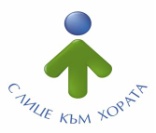 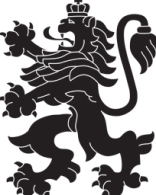                             МИНИСТЕРСТВО  НА  ЗДРАВЕОПАЗВАНЕТО                          РЕГИОНАЛНА  ЗДРАВНА  ИНСПЕКЦИЯ – ВРАЦАгр. Враца 3000      ул. „Черни Дрин” № 2	  тел/факс: 092/ 66 50 61     тел: 092/62 63 77    e-mail: rzi@rzi-vratsa.com   УТВЪРЖДАВАМ:Д-Р  Т. ТОДОРОВАГлавен секретар на РЗИ - Враца23.11.2022 г.2241. ИЗДАВАНЕ НА СТАНОВИЩЕ ЗА УНИЩОЖАВАНЕ НА ЛЕКАРСТВАI. Наименование на административната услуга    Издаване на становище за унищожаване на лекарства.II. Правно основание: Наредба № 4/16.05.2018 г. за условията и реда за унищожаването, преработването или използването за други цели на лекарствените продукти.Цел: Целта на настоящата процедура е да укаже реда и начина за издаване на становище за унищожаване на лекарстваПредмет: Становище за унищожаване на лекарства се издава, когато приемът им пряко или косвено застрашават здравето на хората поради:1.      изтекъл срок на годност;2.      несъответствие с изискванията за качество, ефективност и безопасност;3.      променен външен вид, състав или свойства поради неспазване на технологичния режим или неправилно съхранение;4.      неусвоени количества от лекарствени продукти за клинично изпитване, които не са изтеглени от възложителя;5.      фалшиви или с неустановен произход;6.      отнети в полза на държавата.Становище за унищожаване на лекарства не се издава:·       за медикаментите, съдържащи наркотични вещества по смисъла на  ЗКНВП;·      отпадъците от лекарствени продукти, образувани от домакинствата, които не представляват опасни отпадъци по смисъла на § 1 т. 12 от ДР на ЗУО. 	Унищожаването се извършва единствено от лица, получили разрешение от органите по чл. 35, ал. 1 от ЗУО. Отговорни за осигуряване на унищожаването на лекарствата са техните заявители.III. Процедура по извършване на административната услуга Компетентни органи: Становище за унищожаване на лекарства се издава от директора на РЗИ РЗИ – Враца.Заявител: Заявителите на лекарства, които подлежат на унищожаване, а именно производител, притежател на разрешение за употреба, притежател на разрешение за внос, притежател на разрешение за търговия на едро с лекарствени продукти, държавни органи или други юридически лица, за които е настъпило някое от следните условия за лекарствените продукти:· изтекъл срок на годност;· в несъответствие с изискванията за качество, ефикасност и безопасност;· с променен външен вид, състав или свойства поради неспазване на технологичния режим или неправилно съхранение;· неусвоени количества от лекарствени продукти за клинично изпитване, които не са изтеглени от възложителя;· фалшиви или с неустановен произход;· отнети в полза на държавата,  с изключение на търговците на дребно с лекарствени продукти.Нормативно установените изисквания, които трябва да бъдат изпълнение за издаванестановище за унищожение на лекарства: Наредба № 4/16.05.2018 г. за условията и реда за унищожаването, преработването или използването за други цели на лекарствените продукти.Необходими документи:Заявление по образец към което се прилагат:1. заповед за извършване на бракуване на лекарствените продукти, указваща и лицата, отговорни за организиране на бракуването;2. договор за унищожаване на лекарствените продукти с лице, притежаващо документ по чл. 35, ал. 1 от Закона за управление на отпадъците; 	3. документ за платена държавна такса по чл. 29 от Тарифата за таксите, които се събират от органите на държавния здравен контрол и националните центрове по проблемите на общественото здраве по Закона за здравето; 	4. ............................................................................................................................................... (други допълнителни документи за унищожаването, изискани от ИАЛ: сертификати, удостоверение за внос, писма за волята на дарителя, протоколи за клинични изпитвания и др.). 	Забележка: Заявлението и придружаващите документи могат да се подадат устно – чрез съставяне на Протокол от длъжностното лице; на място  в Център за административно обслужване  в РЗИ – Враца, ул. Черни Дрин  № 2; чрез лицензиран пощенски оператор или по електронен път.Вътрешен ход на процедурата: Заявлението за издаване на становище за унищожаване на лекарствени продукти, заедно с приложените документи, се подава в Центъра за административно обслужване, по пощата чрез лицензиран пощенски оператор или по електронен път, при условията и по реда на Закона за електронния документ и електронните удостоверителни услуги и Закона за електронното управление и се завежда в Центъра за административно обслужване (ЦАО) в  РЗИ-Враца в АИС „Eventis R7” от служителите на ЦАО, като на заявителя се предоставя талон с входящия номер, в случай че документите са внесени на място. Образците на документите може да се получи от Фронт-офиса или интернет-страницата на РЗИ- Враца.След резолюция на Директор РЗИ – Враца, преписката се предоставя на Директор Дирекция „ Медицински дейности” за резолюция и контрол по процедурата.Извършва се проверка за наличието на всички изискуеми документи.В 3-дневен срок от постъпване на документите, РЗИ изисква становище от Регионална инспекция по околната среда и водите и ако е необходимо от Регионална дирекция на МВР. Те изготвят становища в 3-дневен срок от постъпване на документите и изпращат становищата в РЗИ. В 10-дневен срок от получаване на становищата от Регионална инспекция по околната среда и водите и /или от Регионална дирекция на МВР, главен инспектор/инспектор в Дирекция„Медицински дейности”, извършва проверка в обекта и изготвя становище за унищожаване на лекарствени продукти по образец.В 5-дневен срок от издаване на становището, РЗИ изпраща служебно в ИАЛ документите по чл.9, ал.1 от наредбата и становищата.Изпълнителният директор на ИАЛ издава писмена заповед за унищожаване на лекарствените продукти в двумесечен срок от предоставяне на информацията. Заповедта за унищожаване се изпраща от ИАЛ до заявителя и до съответната РЗИ.При унищожаване на лекарствени продукти по чл.2, ал.1, т.5 от наредбата (фалшиви или с неустановен произход), задължително присъства инспектор от РЗИ, който е организирал изтеглянето и съхранението на количествата от лекарствените продукти от обектите, разположени на територията на съответната област, по реда на Наредба № 9 от 2008г. за условията и реда за блокиране и изтегляне на лекарствени продукти, показали несъответствие с изискванията за качество, безопасност и ефикастност.След унищожаването се съставя протокол по образец съгласно приложение № 4, който се подписва от всички лица, присъствали на унищожаването.Копие от протокола се изпраща в ИАЛ и в РЗИ в срок до 5 дни от извършване на унищожаването. Лекарствените продукти по чл. 2, ал. 1, т. 6 от наредбата (отнети в полза на държавата) се унищожават служебно със заповед на изпълнителния директор на ИАЛ по искане на органа, постановил отнемането на лекарствените продукти в полза на държавата. Цялата служебна преписка се съхранява в Дирекция „Медицински дейности”.Отказ за издаване на  Становище за унищожаване на лекарстваПри непълнота на представените документи за  издаване на Становище за унищожаване на лекарства и непредставяне на същите в определения срок, Директорът на РЗИ - Враца прави мотивиран  отказ за издаване на Становище за унищожаване на лекарства и уведомява писмено лицето за това.Отказът подлежи на обжалване по реда на Административнопроцесуалния кодекс.	Права и задължения на лицата: 	Издаването на Становище за унищожаване на лекарства дава право на заявителя да  предприеме всички необходими действия по  реда на Наредба № 4 от 16.05.2018 г. за условията и реда за унищожаването на лекарствените продукти (загл. изм. - дв, бр. 111 от 2020 г.)  Срок за валидност на Становището за унищожаване на лекарства:	Становището за унищожаване на лекарства се издава  за неопределен срок.Такси: За издаване на Становище за унищожаване на лекарства, съгласно чл.29 от Тарифа  за таксите, които се събират от органите на държавния здравен контрол по Закона за здравето – 33,00 ( тридесет и три) лева;Нормативно основание: чл.29 от Тарифа за таксите, които се събират от органите на държавния здравен контрол по Закона за здравето (ПМС №124 от 10.05.2011г., (ДВ бр.38/17.05.2011г.)Заплащането може да се извърши  по банков и /или електронен път; в брой – в Център за административно обслужване  в РЗИ – Враца, ул. Черни Дрин  № 2 или чрез ПОС – терминал. Орган пред който се обжалва:           Административен съд ВрацаРезултат от процедурата:Издаване на становище за унищожаване на лекарстваОрган, осъществяващ контрол върху дейността на органа по предоставянето на услугата: Министъра на здравеопазванетоРед, включително срокове за обжалване на действията на органа по предоставянето на услугата:По реда на АПК в 14-дневен срок. Електронен адрес на който се предоставя услугата: rzi@rzi-vratsa.comЕлектронен адрес за предложения във връзка с услугата и с облекчаване на режима: rzi@rzi-vratsa.comИнформация за предоставяне на услугата по електронен път:- ниво на предоставяне на услугата - II-ро ниво;- интернет адрес, на който се намира формулярът за нейното заявяване: - www.rzi-vratsa.com- интернет адрес за служебно заявяване: -rzi@rzi-vratsa.com- средствата за електронна идентификация и нивото им на осигуреност: в случаите, когато идентификация се изисква при заявяване, заплащане и получаване на електронна услуга.Предметна област, към която процедурата се отнася: здравеопазване.IV.Образци и формуляри: Заявление за бракуване на лекарствени средства.                                                             АПФСОАдминистративно обслужване – “фронт” офисАдминистративни звена, обслужващи издаването на акта – “бек” офисДирекция “Административно-правно, финансово и стопанско обслужване”Център за административно обслужванеГлавен специалисттелефон: 092/62-63-77 /Стационарен телефон. Цената е колкото на един градски разговор или съгласно Вашия тарифен план./ адрес: гр. Враца, ул."Черни Дрин" № 2e-mail: rzi@rzi-vratsa.comработно време: всеки работен ден8:30 – 17:00 ч.Дирекция “Медицински дейности ”лице за контакт: директортелефон: 092/62-63-77 /Стационарен телефон. Цената е колкото на един градски разговор или съгласно Вашия тарифен план./адрес: гр. Враца, ул."Черни Дрин" № 2e-mail: rzi@rzi-vratsa.comработно време: всеки работен ден8:30 – 17:00 ч.